มหาวิทยาลัยกรุงเทพ				เรื่อง 	ขอยกเว้นการบันทึกเวลาปฏิบัติงาน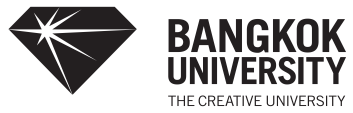 BANGKOK UNIVERSITY				เรียน 	รอง วพ. ผ่าน ผอ.สว./ผอ.มค./คณ............/					รอง ค............/หภ. .............บันทึกภายใน				จาก    	……………………………………… INTER OFFICE MEMO				วันที่    	………………………………………*****************************************************************************************************เนื่องด้วยดิฉัน/กระผม อาจารย์...............................................................  หน่วยงาน..........................................................ประสงค์จะยกเว้นการบันทึกเวลาปฏิบัติงานตามประกาศมหาวิทยาลัยกรุงเทพที่ 16/2565 เรื่อง การให้แรงจูงใจ การเสริมแรงจูงใจ และผลักดันให้อาจารย์ผลิตผลงานวิชาการ ในครั้งนี้ขอส่งผลงานวิชาการเพื่อยกเว้นการบันทึกเวลาปฏิบัติงาน จำนวน ................. เรื่อง ดังต่อไปนี้ 1. บทความวิจัยที่ตีพิมพ์ในวารสารวิชาการไทยที่ปรากฏในฐานข้อมูลของศูนย์ดัชนีการอ้างอิงวารสารไทย  (Thai - Journal Citation Index Centre) ในกลุ่มที่ 1 ชื่อเรื่อง 	ชื่อวารสาร ........................................................ปีที่ .............ฉบับที่........................สัดส่วนการมีส่วนร่วม เท่ากับ ......................... 2. บทความวิจัยที่ตีพิมพ์ในวารสารวิชาการที่ปรากฏในฐานข้อมูลสากลตามที่มหาวิทยาลัยให้การรับรอง ชื่อเรื่อง 	ชื่อวารสาร ........................................................ปีที่ .............ฉบับที่........................สัดส่วนการมีส่วนร่วม เท่ากับ ..........................อยู่ในฐานข้อมูลสากล 	 3. ผลงานการเขียนหนังสือ งานแปล หรือตำราใหม่ ที่ผ่านการพิจารณาจากผู้ทรงคุณวุฒิตามรายชื่อของสำนักงานคณะกรรมการการอุดมศึกษาชื่อเรื่อง 	สำนักพิมพ์ ...............................................วันเดือนปีที่พิมพ์ ..................................สัดส่วนการมีส่วนร่วม เท่ากับ .................................... 4. ผลงานสร้างสรรค์ที่แสดงในเวทีระดับนานาชาติ หรือระดับอาเซียน ชื่อเรื่อง 	.ชื่อเวทีที่นำเสนอ...................................................................................วันเวลาและสถานที่จัด ................................................................สัดส่วนการมีส่วนร่วม เท่ากับ ........................ 5. ผลงานวิจัยที่ได้รับการว่าจ้างจากหน่วยงานหรือองค์กรระดับชาติชื่อเรื่อง 	.ชื่อหน่วยงาน .......................................................................................ระยะเวลาของโครงการ (เริ่ม)……………………………………………….(สิ้นสุด).............................................................................สัดส่วนการมีส่วนร่วม เท่ากับ ................................................................ 6. ผลงานที่ได้รับสิทธิบัตรหรืออนุสิทธิบัตรชื่อเรื่อง 	ปีที่ได้รับ ............................................สัดส่วนการมีส่วนร่วม เท่ากับ ............................................................................................. 7. ผลงานอื่นๆ 	พร้อมกันนี้ดิฉัน/กระผมได้แนบสำเนาหลักฐานสำหรับผลงานที่ได้รับการตีพิมพ์เผยแพร่ จำนวน 1 ชุด ดังนี้จึงเรียนมาเพื่อโปรดพิจารณาอนุมัติยกเว้นการบันทึกเวลาปฏิบัติงาน จำนวน ........ ภาคการศึกษา คือ .............................................................. ทั้งนี้ ดิฉัน/กระผม ขอรับรองว่าผลงานทางวิชาการนี้ไม่เป็นบทความจาก IS (Independent Study) หรือวิทยานิพนธ์ที่ได้เป็นอาจารย์ที่ปรึกษา* และไม่เคยนำมาขอรับการยกเว้น 		(ลงชื่อ)........................................................ผู้ขอ		(.......................................................)หมายเหตุ:  * กรณีเป็นบทความจาก IS (Independent Study) หรือวิทยานิพนธ์ ให้อาจารย์ที่ปรึกษายื่นเรื่องขอยกเว้นการบันทึกเวลาปฏิบัติงานได้ที่บัณฑิตวิทยาลัยความเห็นของผู้บังคับบัญชาสำหรับสำนักมาตรฐานคุณภาพการศึกษาส่วนนี้สำหรับสายวิจัยและพัฒนานวัตกรรมการศึกษาวารสารวิชาการระดับชาติ/นานาชาติ หน้าปกวารสาร สำเนาบทความจากเล่มวารสาร หลักฐานแสดงการมีผู้ทรงคุณวุฒิ พิจารณาผลงาน หลักฐานการปรากฏในฐานข้อมูลสากลของชื่อวารสาร (กรณีวารสารระดับนานาชาติ)ผลงานสร้างสรรค์ ปกสูจิบัตร/เอกสารประกอบการนำเสนอ  สำเนาบทความจากเล่มวารสาร หลักฐานแสดงการมีผู้ทรงคุณวุฒิพิจารณาผลงาน หลักฐานการปรากฏรายชื่อประเทศเข้าร่วมแสดงผลงาน ผลงานสร้างสรรค์ ปกสูจิบัตร/เอกสารประกอบการนำเสนอ  สำเนาบทความจากเล่มวารสาร หลักฐานแสดงการมีผู้ทรงคุณวุฒิพิจารณาผลงาน หลักฐานการปรากฏรายชื่อประเทศเข้าร่วมแสดงผลงาน ผลงานการเขียนหนังสือ งานแปล หรือตำราใหม่ หน้าปกหนังสือ หน้าปกรองแสดงวันเดือนปีที่ตีพิมพ์ หลักฐานแสดงการมีผู้ทรงคุณวุฒิ พิจารณาผลงานผลงานวิจัยที่ได้รับการว่าจ้างจากหน่วยงานหรือองค์กรระดับชาติ สัญญารับทุนหรือว่าจ้างจากหน่วยงานหรืองค์กรภายนอก หลักฐานที่แสดงว่าได้ดำเนินการเสร็จเรียบร้อยแล้วผลงานวิจัยที่ได้รับการว่าจ้างจากหน่วยงานหรือองค์กรระดับชาติ สัญญารับทุนหรือว่าจ้างจากหน่วยงานหรืองค์กรภายนอก หลักฐานที่แสดงว่าได้ดำเนินการเสร็จเรียบร้อยแล้วผลงานที่ได้รับสิทธิบัตรหรืออนุสิทธิบัตร สิทธิบัตรหรืออนุสิทธิบัตร เอกสารแสดงสัดส่วนการมีส่วนร่วมของทุกผลงาน (ถ้ามี) เอกสารแสดงสัดส่วนการมีส่วนร่วมของทุกผลงาน (ถ้ามี)ลงชื่อ...........................................หภ. .......(                                                )........../.................../...........ลงชื่อ...........................................รอง .......(                                                )........../.................../...........และการยกเว้นการบันทึกเวลาปฏิบัติงานนี้ ไม่มีผลกระทบต่อภาระงานที่ได้รับมอบหมายลงชื่อ..............................................คณ …....(                                                  )........../.................../...........ได้ตรวจสอบแล้ว พบว่า ผลงานดังกล่าว 	  สามารถนับคะแนนผลงานในเล่ม SAR (รายงานการประเมินตนเอง)  		โดยสามารถนับได้ ............. คะแนน 	ปีการศึกษา ...............................
	      	ทั้งนี้ ผลงานที่ยื่น 	 ตีพิมพ์เผยแพร่เรียบร้อยแล้ว	 ยังไม่ได้เผยแพร่	  ไม่สามารถนับคะแนนผลงานได้ลงชื่อ..............................................ผอ.มค.........../.................../........... ได้ตรวจสอบแล้ว พบว่า ผลงานดังกล่าวเป็นไปตามเกณฑ์
ได้รับการยกเว้นการบันทึกเวลา ระดับที่ 	 อื่น ๆ ระบุ .......................................... อนุมัติให้ยกเว้นการบันทึกเวลา ระดับที่ .......................... อื่น ๆ ระบุ ..........................................ลงชื่อ.................................................ผอ.สว.........../.................../...........ลงชื่อ.................................................รอง วพ.........../.................../...........